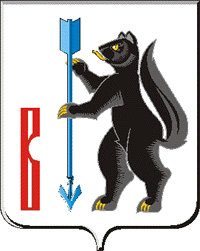 АДМИНИСТРАЦИЯ ГОРОДСКОГО ОКРУГА ВЕРХОТУРСКИЙП О С Т А Н О В Л Е Н И Еот 30.04.2021г. № 323г. Верхотурье  Об утверждении Административного регламента предоставления муниципальной  услуги «Признание в установленном порядке жилых помещений муниципального жилого фонда непригодными для проживания»В соответствии с Жилищным кодексом Российской Федерации, Федеральным законом от 27 июля 2010 года № 210-ФЗ «Об организации предоставления государственных и муниципальных услуг», Федеральным законом от 06 октября 2003 года № 131-ФЗ «Об общих принципах организации местного самоуправления в Российской Федерации», постановлением Правительства РФ от 28.01.2006 № 47 «Об утверждении Положения о признании помещения жилым помещением, жилого помещения непригодным для проживания, многоквартирного дома аварийным и подлежащим сносу или реконструкции, садового дома жилым домом и жилого дома садовым домом», постановлением Правительства Свердловской области от 17.10.2018 № 697-ПП «О разработке и утверждении административных регламентов осуществления государственного контроля (надзора) и административных регламентов предоставления государственных услуг», Постановлением Администрации городского округа Верхотурский от 27.11.2018 № 1077 «О разработке и утверждении административных регламентов осуществления муниципального контроля и административных регламентов предоставления муниципальных услуг»,   руководствуясь Уставом городского округа Верхотурский, ПОСТАНОВЛЯЮ: 	1.Утвердить Административный регламент предоставления муниципальной услуги  «Признание в установленном порядке жилых помещений муниципального жилого фонда непригодными для проживания» (прилагается).2.Признать утратившим силу постановление Администрации городского округа Верхотурский от 09.02.2015 № 97 «Об утверждении административного регламента предоставления муниципальной услуги «Признание в установленном порядке жилых помещений муниципального жилого фонда городского округа Верхотурский непогодными для проживания».3.Отделу жилищно-коммунального хозяйства Администрации городского округа Верхотурский (Файзуллина Т.Е.) внести сведения о муниципальной услуге  в реестр государственных услуг Свердловской области. 4.Опубликовать настоящее постановление в информационном бюллетене «Верхотурская неделя» и разместить на официальном сайте городского округа Верхотурский.5.Настоящее постановление вступает в силу с момента подписания.6.Контроль исполнения настоящего постановления оставляю за собой.Главагородского округа Верхотурский                                                                А.Г. Лиханов